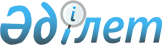 О внесении изменения в решение Кокпектинского районного маслихата от 29 декабря 2017 года № 19-2 "О бюджете Кокпектинского сельского округа, Самарского сельского округа, сельского округа имени К. Аухадиева на 2018-2020 годы"
					
			Утративший силу
			
			
		
					Решение Кокпектинского районного маслихата Восточно-Казахстанской области от 3 октября 2018 года № 26-5/1. Зарегистрировано Управлением юстиции Кокпектинского района Департамента юстиции Восточно-Казахстанской области 22 октября 2018 года № 5-15-125. Утратило силу - решением Кокпектинского районного маслихата Восточно-Казахстанской области от 28 декабря 2018 года № 31-2
      Сноска. Утратило силу - решением Кокпектинского районного маслихата Восточно-Казахстанской области от 28.12.2018 № 31-2 (вводится в действие с 01.01.2019).

      Примечание РЦПИ.

      В тексте документа сохранена пунктуация и орфография оригинала.
      В соответствии со статьями 106, 109-1 Бюджетного кодекса Республики Казахстан от 4 декабря 2008 года, подпунктом 1) пункта 1 статьи 6 Закона Республики Казахстан от 23 января 2001 года "О местном государственном управлении и самоуправлении в Республике Казахстан", решением сессии Кокпектинского районного маслихата от 7 сентября 2018 года № 25-2 "О внесении изменений в решение Кокпектинского районного маслихата от 22 декабря 2017 года № 18-2 "О Кокпектинском районном бюджете на 2018-2020 годы"" (зарегистрировано в Реестре государственной регистрации нормативных правовых актов за № 5-15-123), Кокпектинский районный маслихат РЕШИЛ: 
      1. Внести в решение Кокпектинского районного маслихата от 29 декабря 2017 года "О бюджете Кокпектинского сельского округа, Самарского сельского округа, сельского округа имени К. Аухадиева на 2018-2020 годы" № 19-2 (зарегистрировано в Реестре государственной регистрации нормативных правовых актов за № 5437, опубликовано в Эталонном контрольном банке нормативных правовых актов Республики Казахстан в электронном виде от 22 января 2018 года) следующее изменение:
      пункт 5 изложить в следующей редакции:
      "5. Утвердить бюджет Самарского сельского округа на 2018-2020 годы согласно приложениям 6, 7 и 8 соответственно, в том числе на 2018 год в следующих объемах:
      1) доходы – 57 323,1 тысяч тенге, в том числе:
      налоговые поступления – 27 128,0 тысяч тенге;
      неналоговые поступления – 3 013,1 тысяч тенге;
      поступления от продажи основного капитала – 0,0 тенге;
      поступления трансфертов – 27 182,0 тысяч тенге;
      2) затраты – 57 323,1 тысяч тенге;
      3) чистое бюджетное кредитование – 0,0 тенге, в том числе:
      бюджетные кредиты – 0,0 тенге;
      погашение бюджетных кредитов – 0,0 тенге;
      4) сальдо по операциям с финансовыми активами – 0,0 тенге, в том числе:
      приобретение финансовых активов – 0,0 тенге;
      поступления от продажи финансовых активов государства – 0,0 тенге;
      5) дефицит (профицит) бюджета – 0,0 тенге;
      6) финансирование дефицита (использование профицита) бюджета – - 0,0 тенге, в том числе:
      поступление займов – 0,0 тенге;
      погашение займов – 0,0 тенге;
      используемые остатки бюджетных средств – 0,0 тенге;";
      приложение 6 к указанному решению изложить в новой редакции согласно приложению к настоящему решению.
      2. Настоящее решение вводится в действие с 1 января 2018 года. Бюджет Самарского сельского округа на 2018 год
					© 2012. РГП на ПХВ «Институт законодательства и правовой информации Республики Казахстан» Министерства юстиции Республики Казахстан
				
      Председатель сессии 

Р. Кажиакберов

      Секретарь Кокпектинского

      районного маслихата 

Т. Сарманов
Приложение 
к решению Кокпектинского 
районного маслихата 
от 3 октября 2018 года 
№ 26-5/1Приложение 6 
к решению Кокпектинского 
районного маслихата 
от 29 декабря 2017 года 
№ 19-2
Категория
Категория
Категория
Категория
Категория
Класс
Класс
Класс
Класс
Подкласс
Подкласс
Подкласс
Наименование
Сумма (тысяч тенге)
І. ДОХОДЫ
57 323,1
1
Налоговые поступления
27 128,0
1
Подоходный налог
11 500,0
2
Индивидуальный подоходный налог
11 500,0
4
Hалоги на собственность
15 628,0
1
Hалоги на имущество
520,0
3
Земельный налог
1 408,0
4
Hалог на транспортные средства
13 700,0
2
Неналоговые поступления
3 013,1
1
Доходы от государственной собственности
551,0
5
Доходы от аренды имущества, находящегося в государственной собственности
551,0
6
Прочие неналоговые поступления
2 462,1
1
Прочие неналоговые поступления
2 462,1
4
Поступления трансфертов
27 182,0
2
Трансферты из вышестоящих органов государственного управления
27 182,0
3
Трансферты из районного бюджета
27 182,0
Функциональная группа
Функциональная группа
Функциональная группа
Функциональная группа
Функциональная группа
Функциональная группа
Функциональная подгруппа
Функциональная подгруппа
Функциональная подгруппа
Функциональная подгруппа
Функциональная подгруппа
Администратор бюджетных программ
Администратор бюджетных программ
Администратор бюджетных программ
Администратор бюджетных программ
Программа
Программа
Программа
Наименование
Сумма (тысяч тенге)
II. ЗАТРАТЫ
57 323,1
1
Государственные услуги общего характера
35 219,4
1
Представительные, исполнительные и другие органы, выполняющие общие функции государственного управления
35 219,4
124
Аппарат акима района в городе, города районного значения, поселка, села, сельского округа
35 219,4
1
Услуги по обеспечению деятельности акима района в городе, города районного значения, поселка, села, сельского округа
35 024,4
22
Капитальные расходы государственного органа
195,0
7
Жилищно-коммунальное хозяйство
12 797,2
3
Благоустройство населенных пунктов
12 797,2
124
Аппарат акима района в городе, города районного значения, поселка, села, сельского округа
12 797,2
8
Освещение улиц населенных пунктов
5 500,0
9
Обеспечение санитарии населенных пунктов
1 838,0
10
Содержание мест захоронений и погребение безродных
140,0
11
Благоустройство и озеленение населенных пунктов
5 319,2
12
Транспорт и коммуникации
3 272,5
1
Автомобильный транспорт
3 272,5
124
Аппарат акима района в городе, города районного значения, поселка, села, сельского округа
3 272,5
13
Обеспечение функционирования автомобильных дорог в городах районного значения, поселках, селах, сельских округах
3 272,5
13
Прочие
6 034,0
9
Прочие
6 034,0
124
Аппарат акима района в городе, города районного значения, поселка, села, сельского округа
6 034,0
40
Реализация мер по содействию экономическому развитию регионов в рамках Программы развитие регионов до 2020 года
6 034,0
III. Чистое бюджетное кредитование
0,0
IV. Сальдо по операциям с финансовыми активами
0,0
V. Дефицит (профицит) бюджета
0,0
VI. Финансирование дефицита (использование профицита) бюджета
0,0